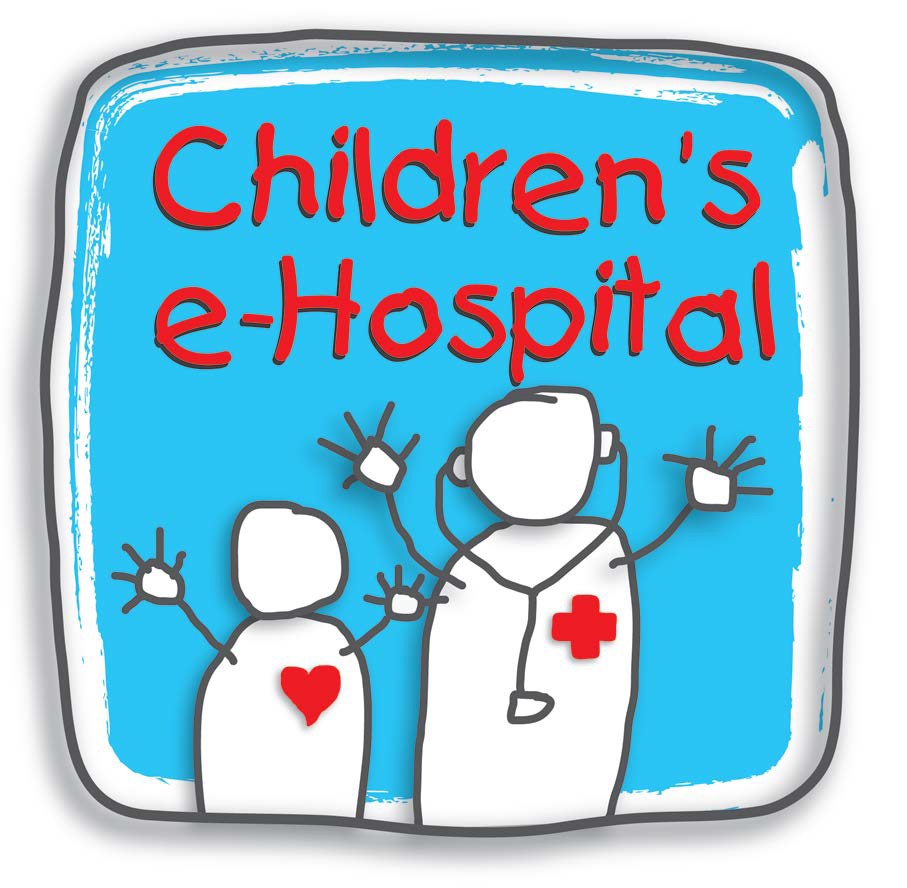 www.e-hospital.co.ukAuthor: Jennifer Bulcock www.jenniferbulcock.comPublication Date: December 2016The Children’s e-HospitalWinter Diet Plan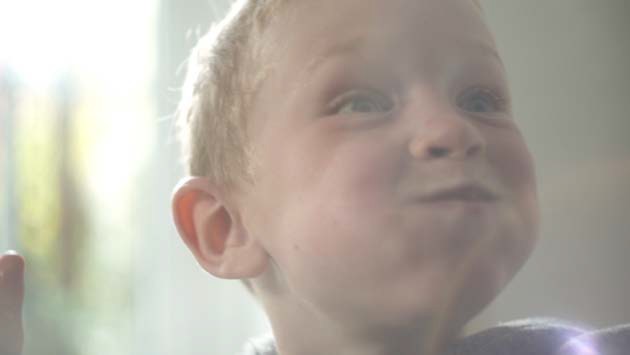 Blueberry Coconut OatmealBreakfastServes:4A filling and tasty breakfast. Which will provide a great start to the day. Try topping with other fruits for some variety, such as seasonal berries, pears, plums dates and apricotsChickpea pancakesBreakfastServes: 4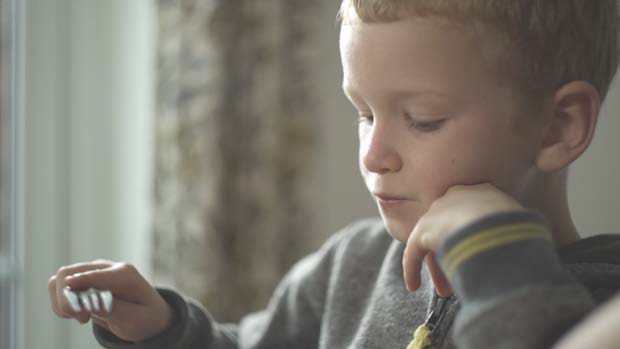 A great breakfast option adding in chickpeas, which are high in fiber. This can be prepped the night before, meaning an easy morning with a nutritious breakfast to start them on their day.Welsh baked eggsBreakfastServes: 4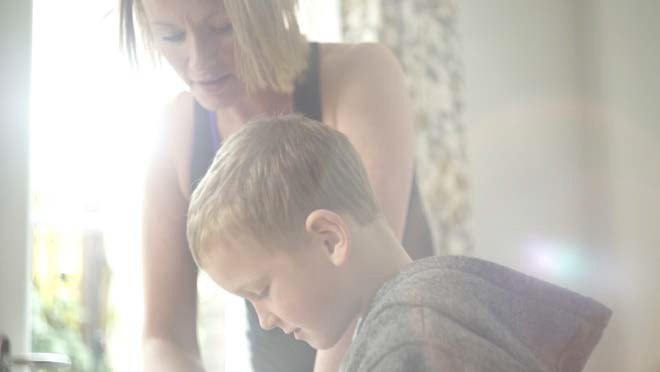 A fun breakfast in our house - we made up a song about the "Lady with the Leeks"Food and mealtimes can be more enjoyable for children if we embellish the moment with songs and stories.Winter warmer rice puddingBreakfastServes: 4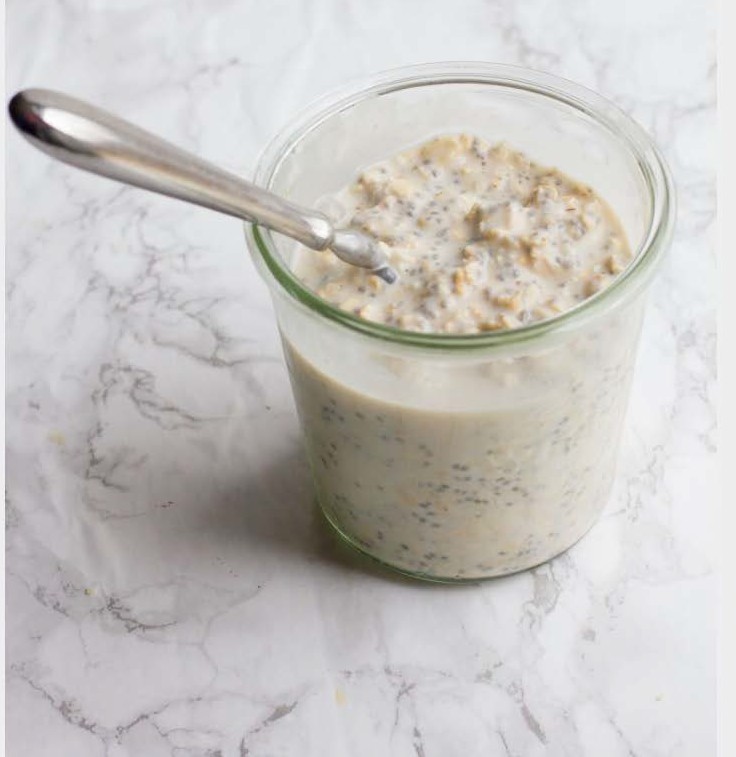 Snuggle up on a dark winters morning and enjoy a luxurious warming breakfast - full of energy to see the kids through until lunchtime.Spicy asparagus soldiers and dippy eggsBreakfast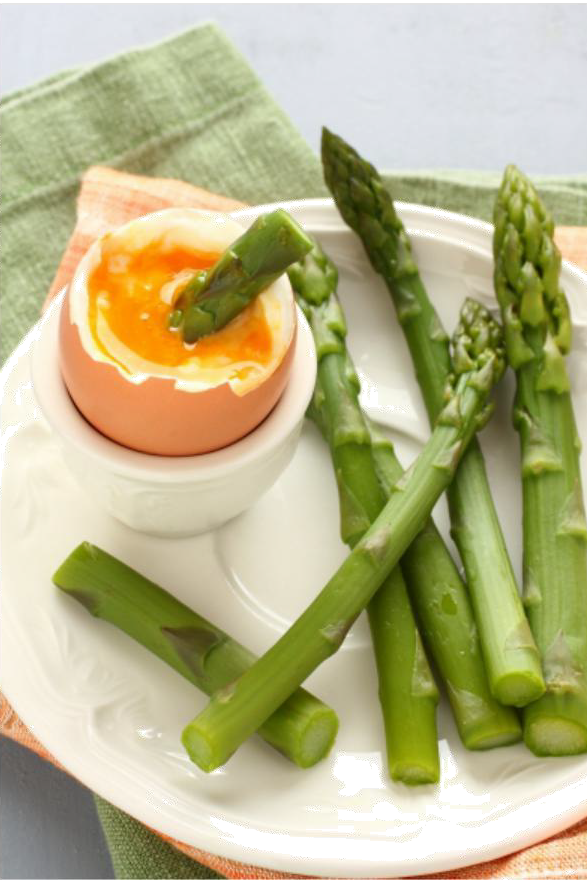 Serves: 1Asparagus goes incredibly well with a nice gooey egg, and is a great way to get a portion of veggies in at breakfast – plus my kids love having asparagus sword fights at the breakfast table.Microwave Ginger mug cakeBreakfastServes: 1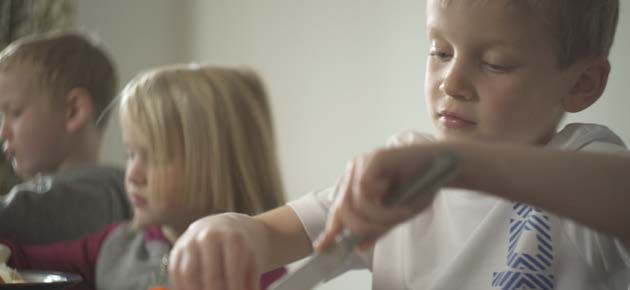 No excuse easy breakfast that will be eaten as quickly as its made but will provide a good balance of macro- nutrients to set the kids up to a good startDate energy breakfast bombsBreakfastServes: 4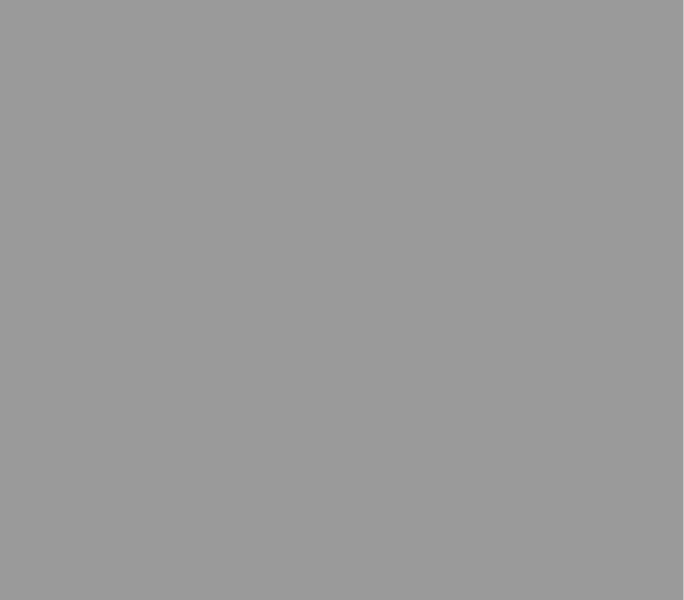 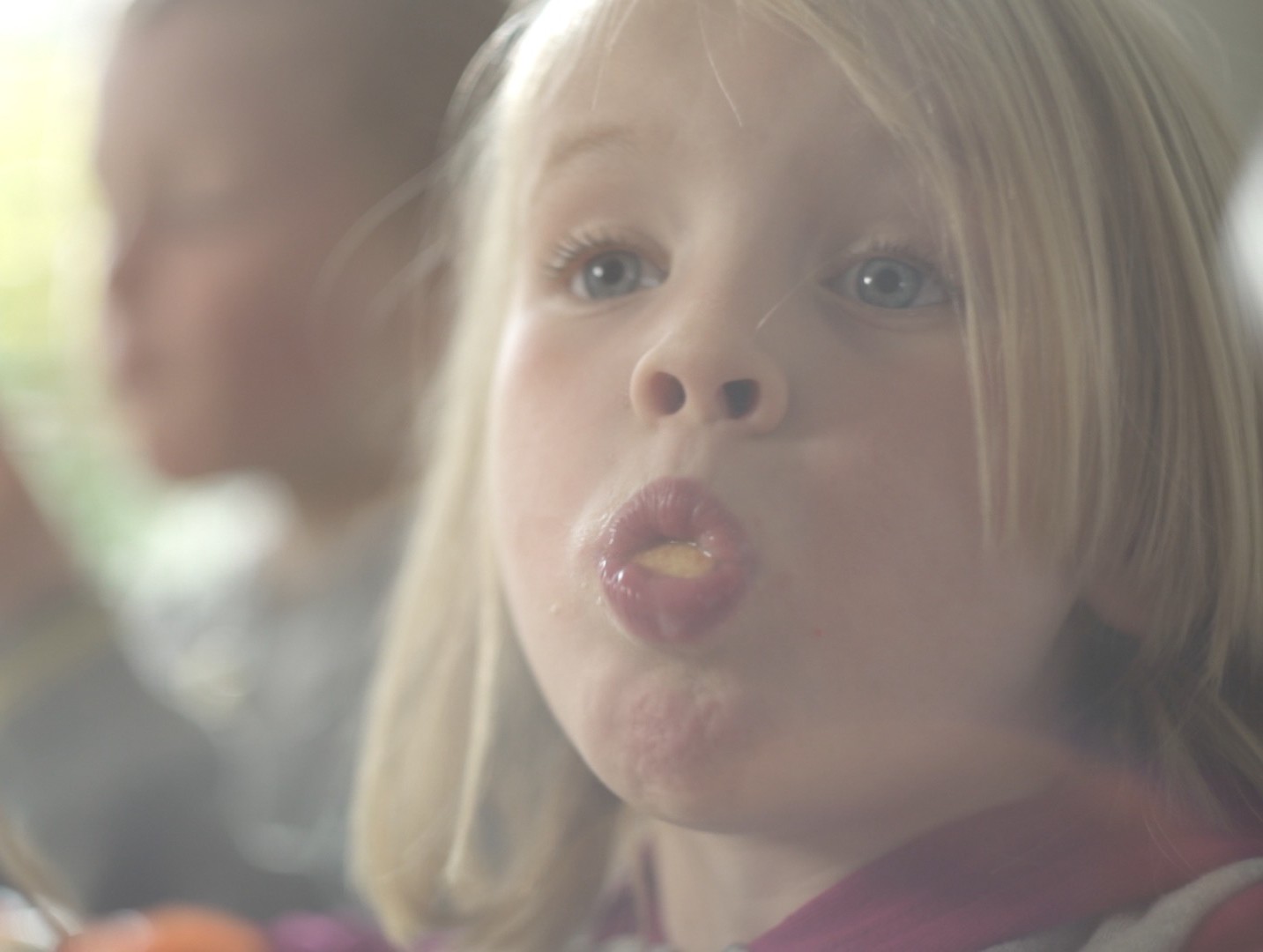 Start the day with an explosion of energy with these simple energy bombs. Full of goodness, and can be prepped in batches for an easy on the go, school run breakfastCreamy pumpkin Soup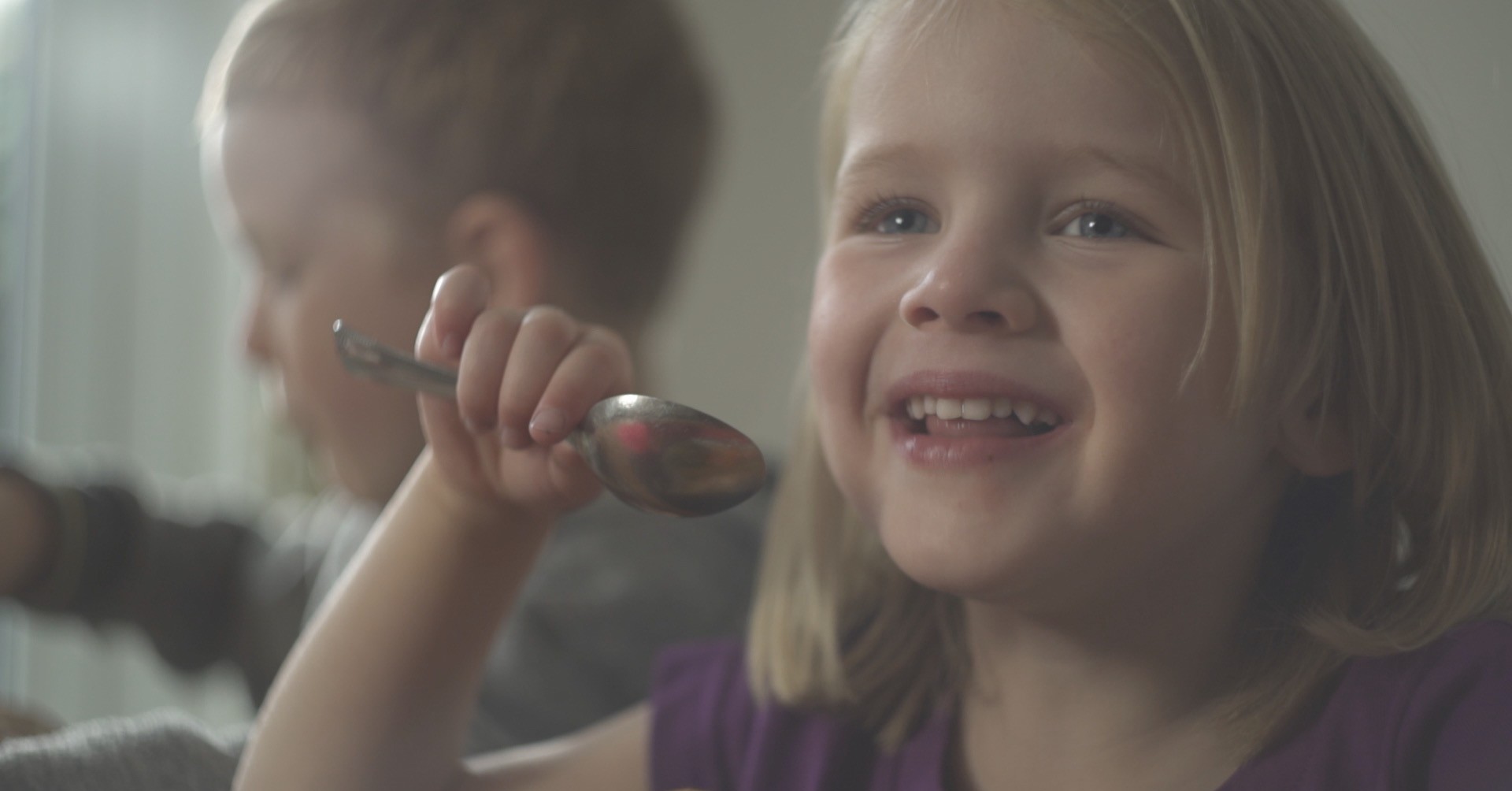 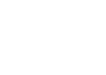 No need to let the pumpkins go to waste, you can usually grab a bargain after the Halloween period too. Invite the kids to the kitchen and allow them to be involved in creating this winter warming soup.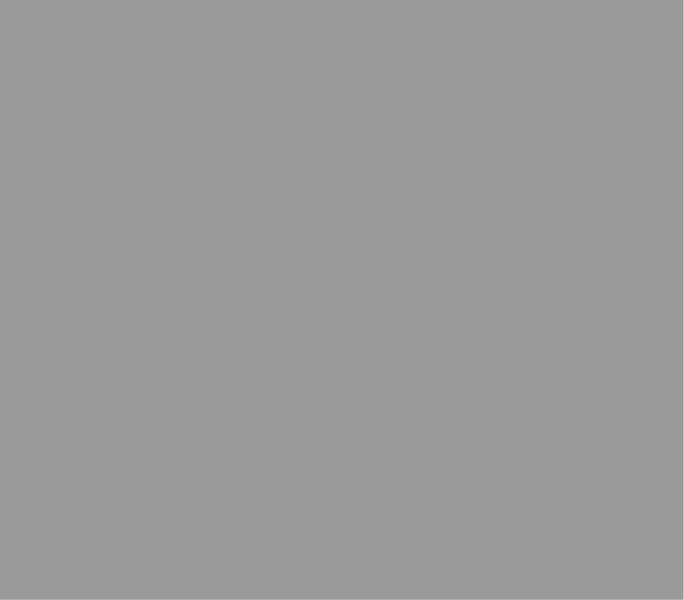 Cucumber boatsLunchServes: 1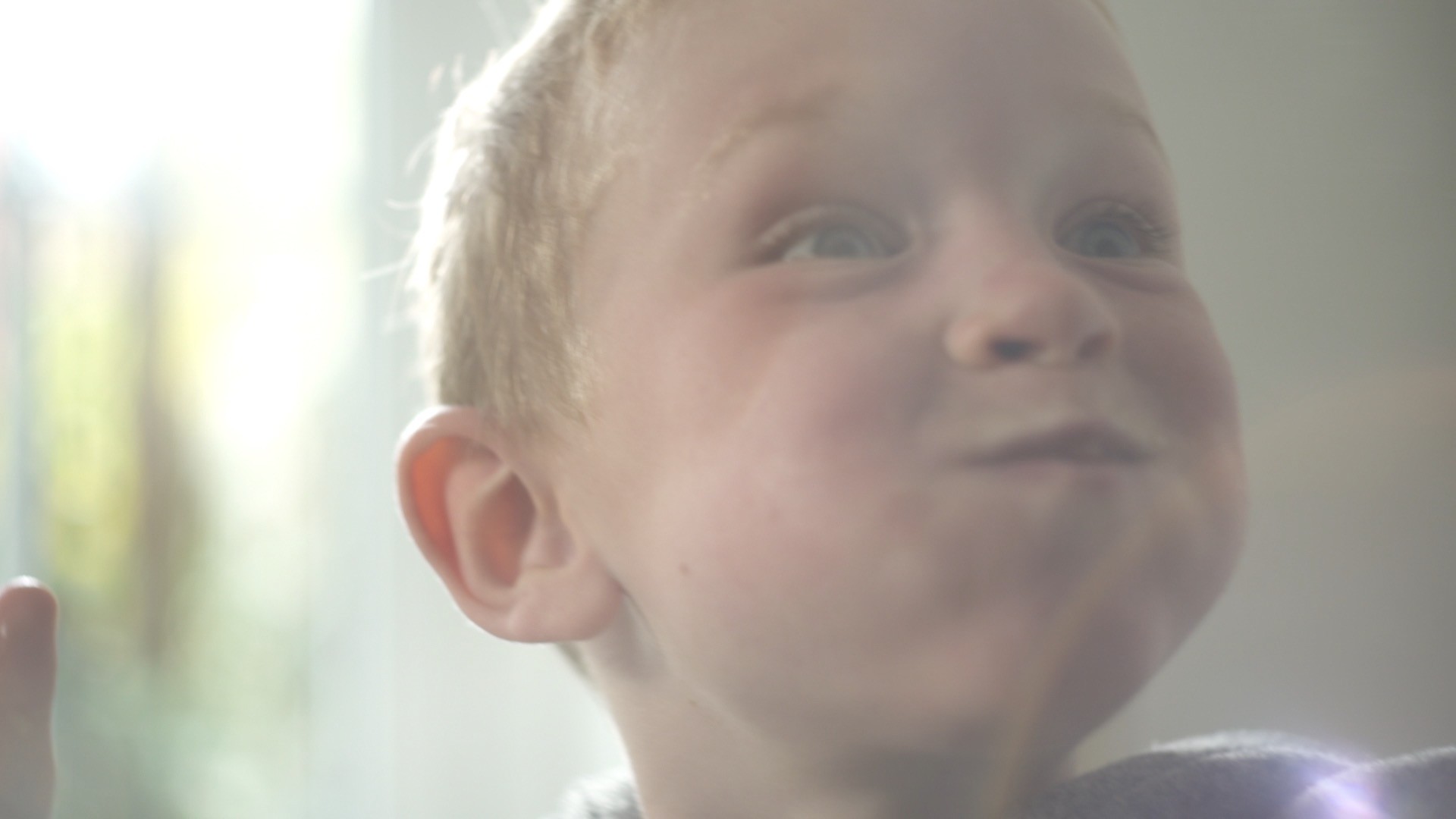 Great for kids who love to graze. Place on platter - or section into a lunch box and allow them to navigate their own boats, into their mouths.....Carrot & Ginger SoupServes: 2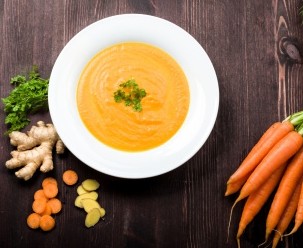 Soups are a staple during this time of year, and can be popped into a flask for a warming winter picnic pick-me-upThick Bean SoupLunchServes 4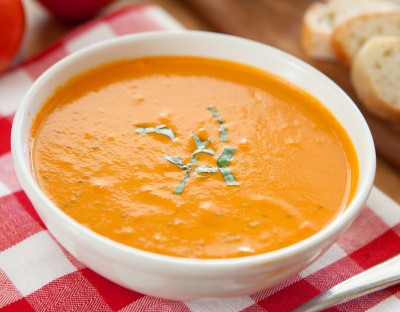 Another simple soup recipe but high in plant based protein, adding in fibre and nutrients.Beetroot and Apple SoupLunchServes: 4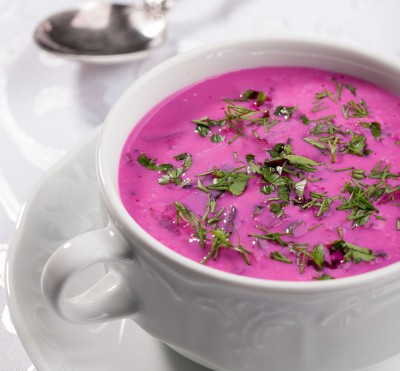 Who says soups should be boring in colour!Tastes great when accompanied with a toasted wholemeal pitta bread.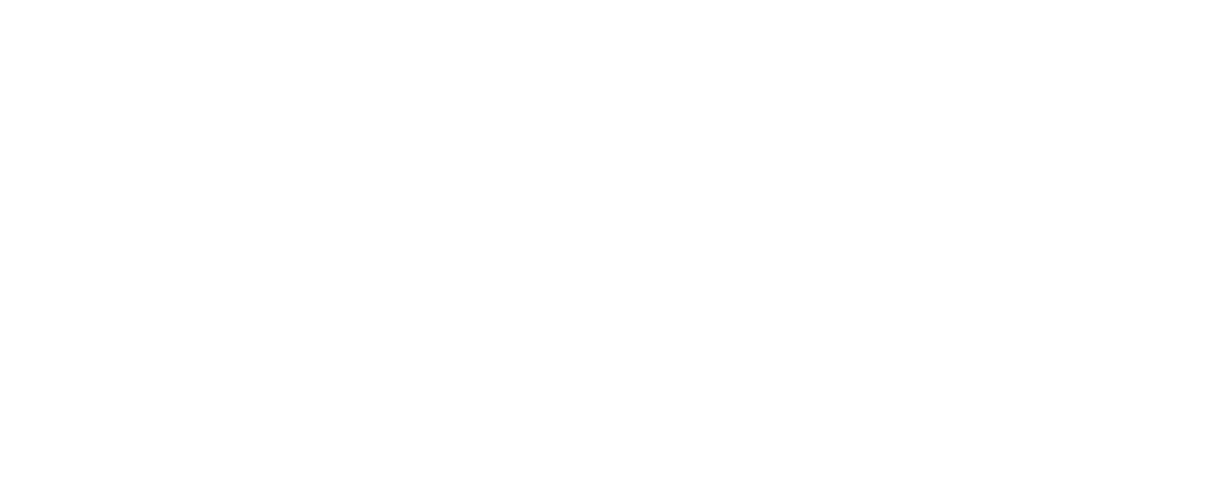 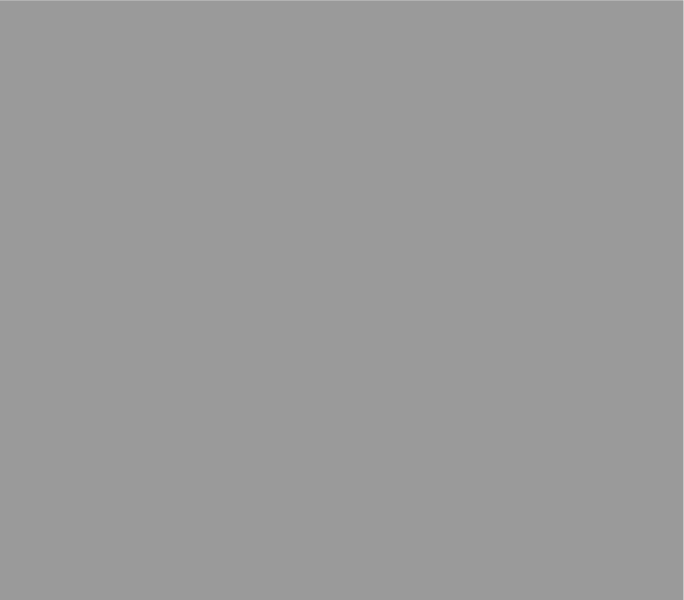 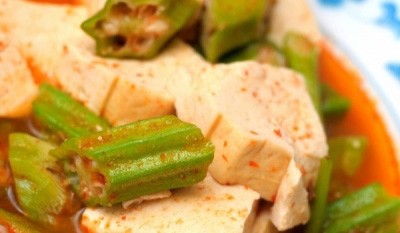 Macro info per servingToasted 'snack'wichesLunchServes: 1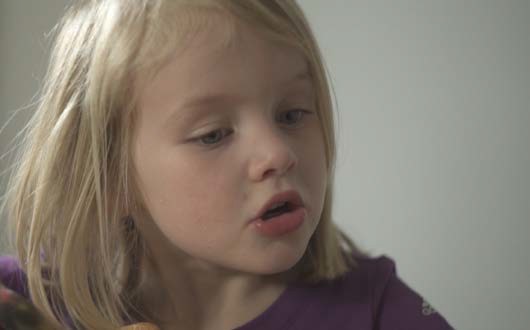 Lunchtime wouldn't be lunchtime without a sandwich option. Here's our family spin on the traditional lunchtime favourite, to make a humble sandwich, just a little more appealing...Macro info per servingCreamy Asparagus CurryMain meal serves 4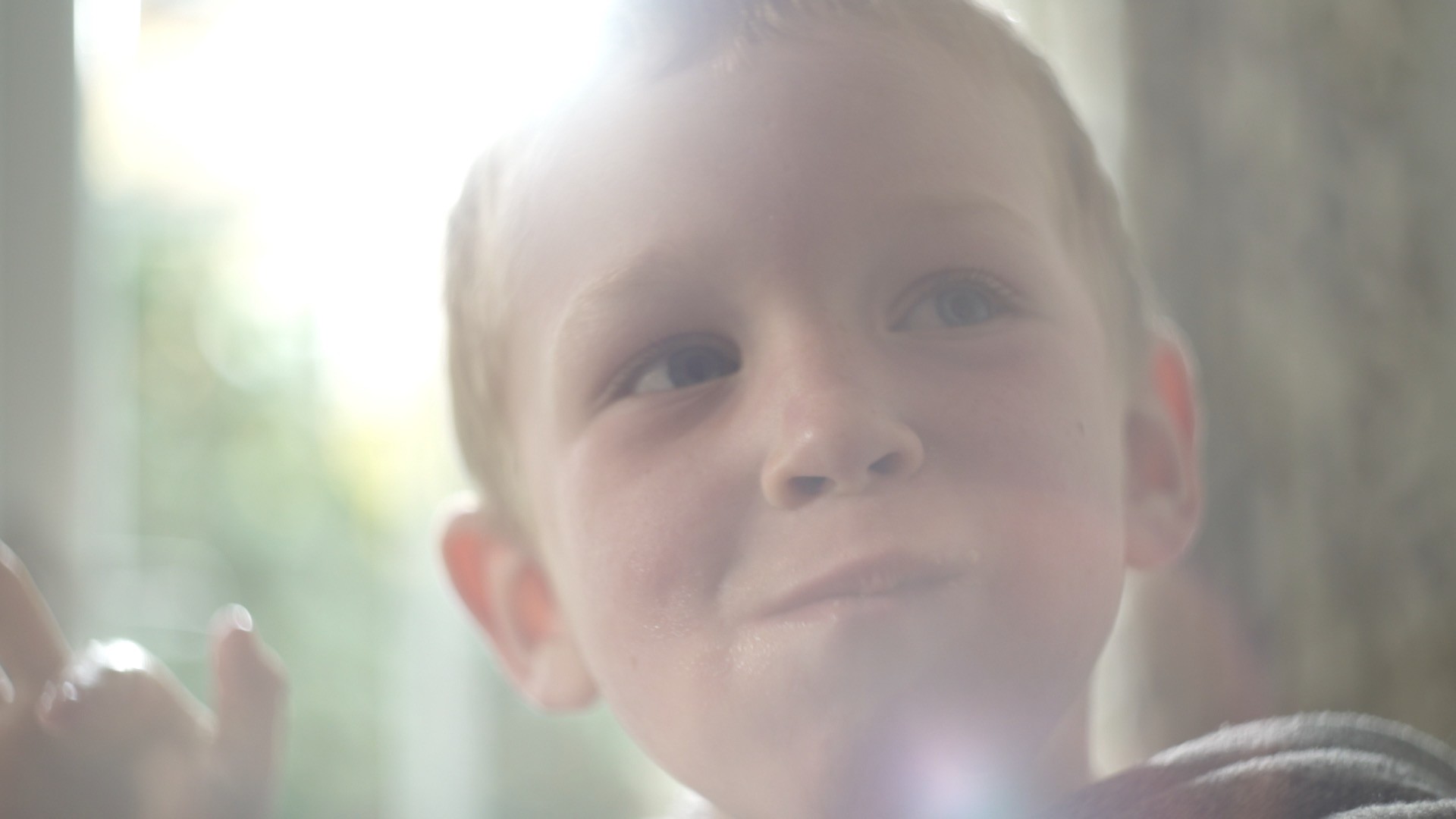 Asparagus can be an acquired taste. If you find the dippy asparagus soldiers at breakfast are a hit, you may want to give this yummy curry a go with your little onesPumpkin CurryMain MealServes: 4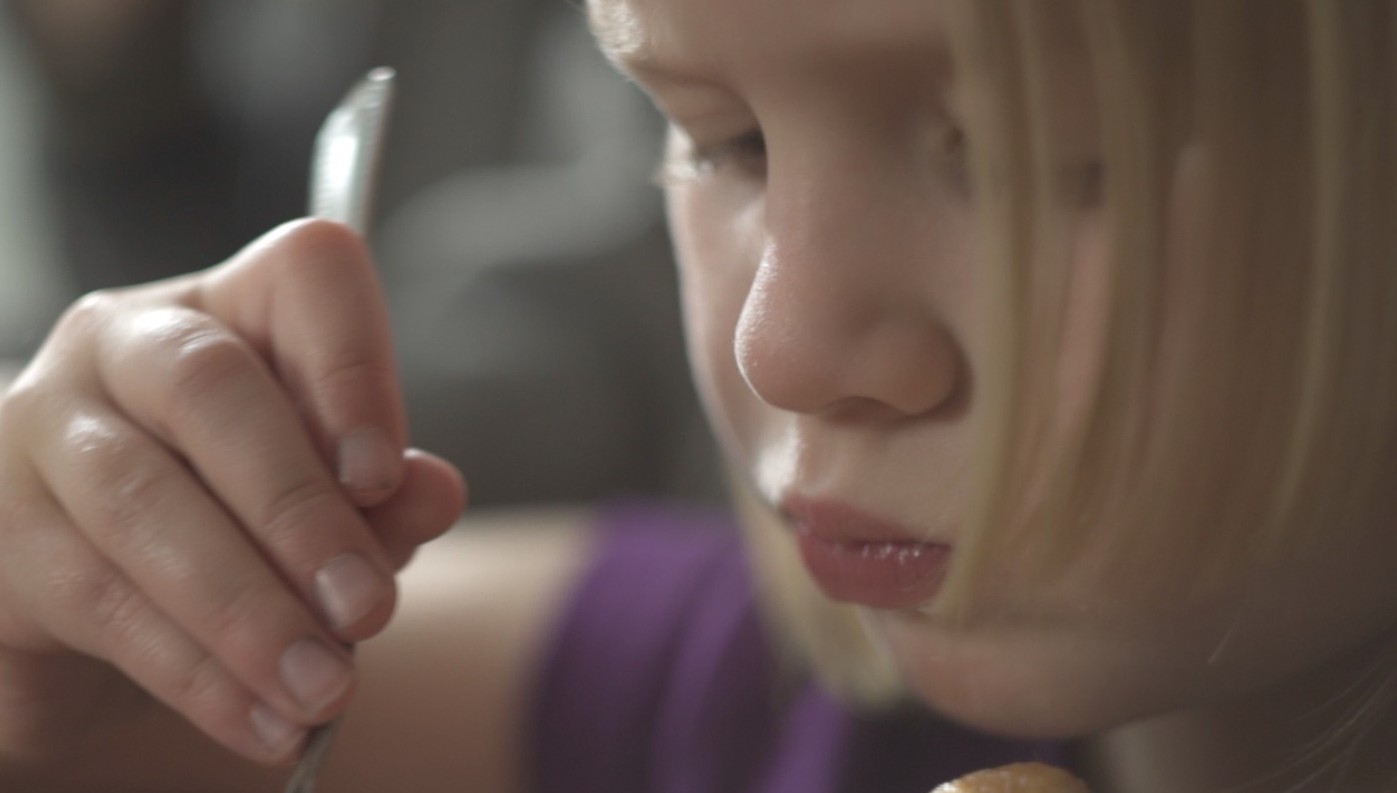 Another recipe to make the most of the post autumn bargains. A warming winter curry packed with energy and fibre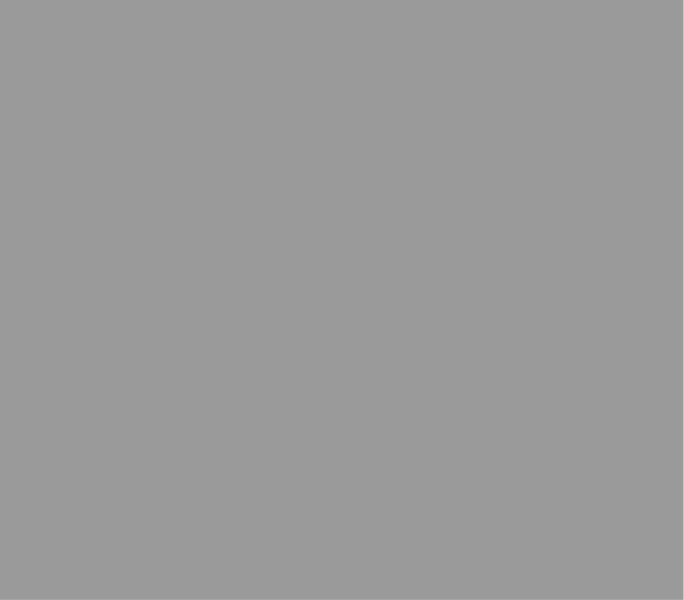 Lamb HotpotMain MealServes: 2Shopping and Ingredients list: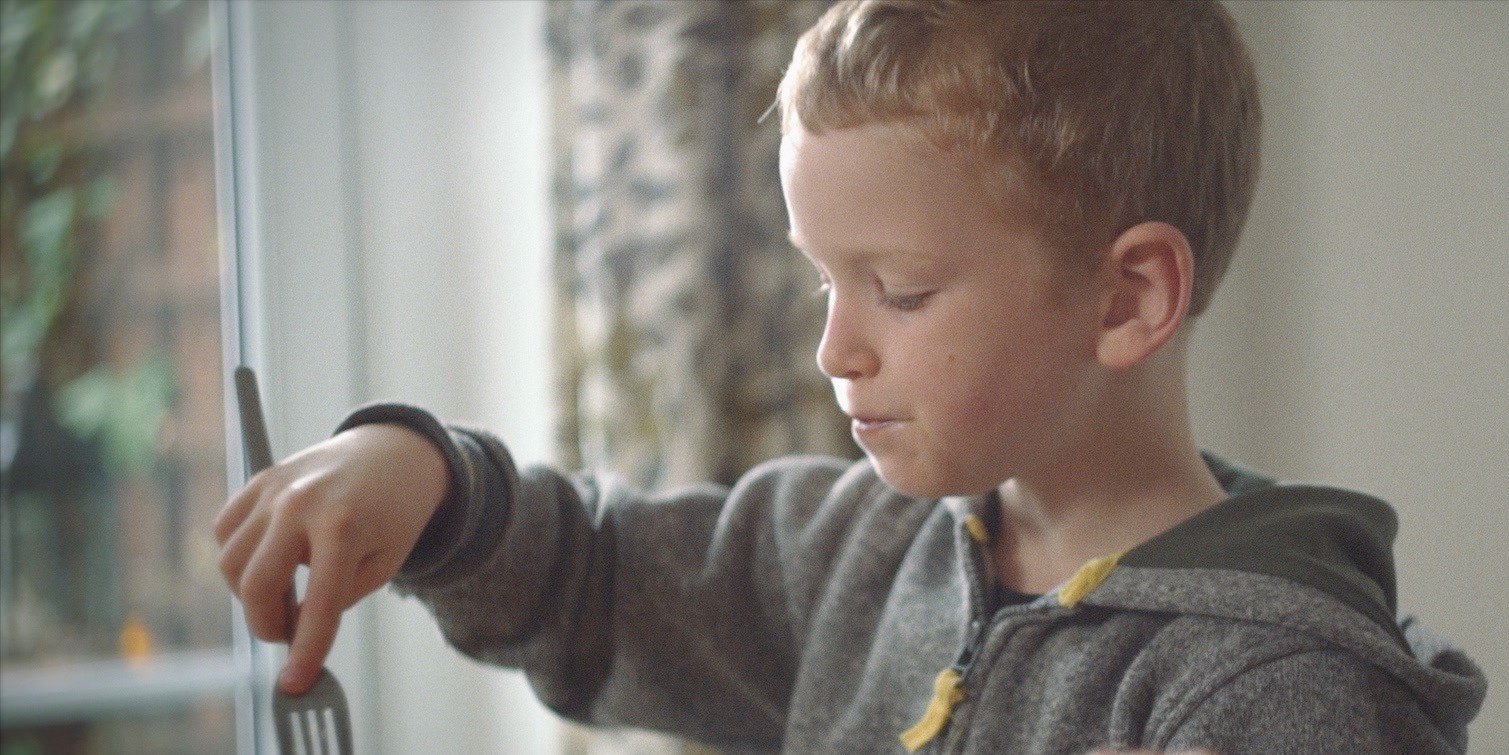 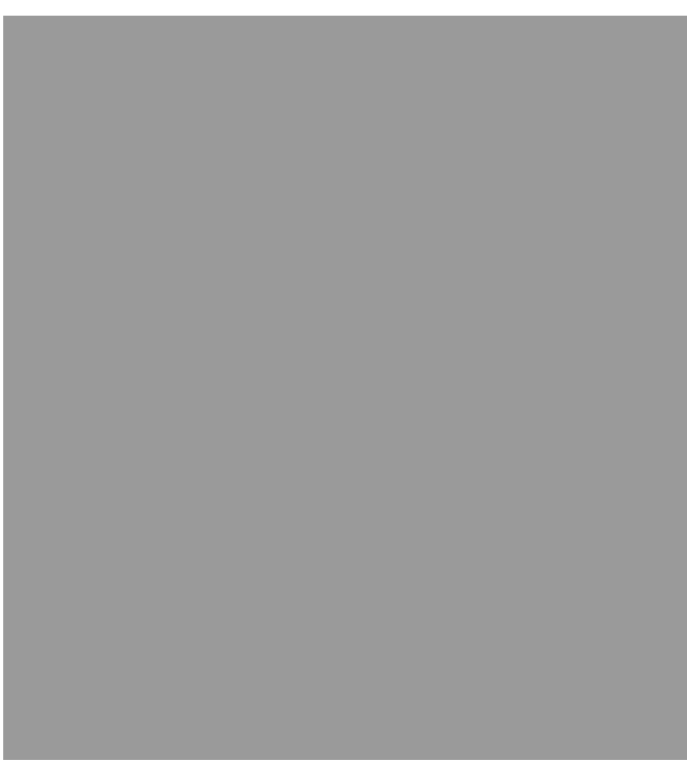 125 g of lean diced lambOne lamb stock cube with enough water to cover the meatHalf a teaspoon of dried thyme Half a teaspoon dried rosemary 1 teaspoon of salt/pepperOne medium chopped carrot Two chopped celery sticksIf you have a slow cooker this is a simple way to have a hearty warming meal, ready for when you get in. If your kids are teenagers who come home from school by themselves, they'll have a tasty and nutritious meal to dig into when they get home. Increase the ingredients for number of portions.Chicken KormaMain MealServes: 6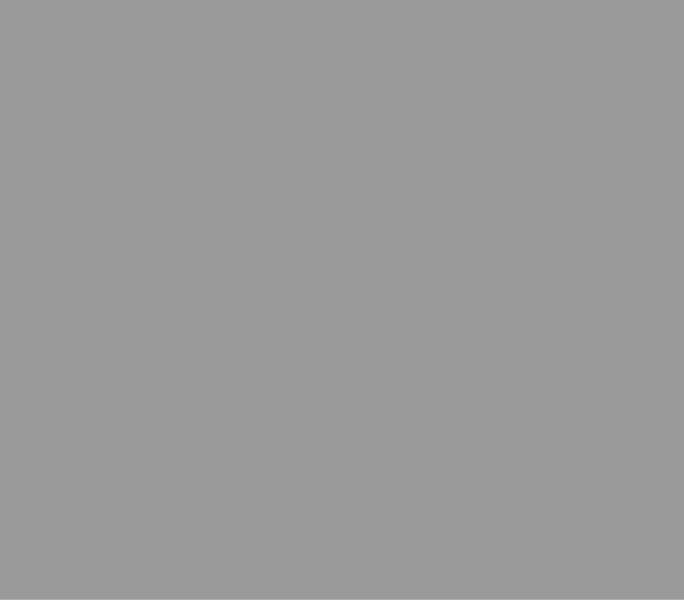 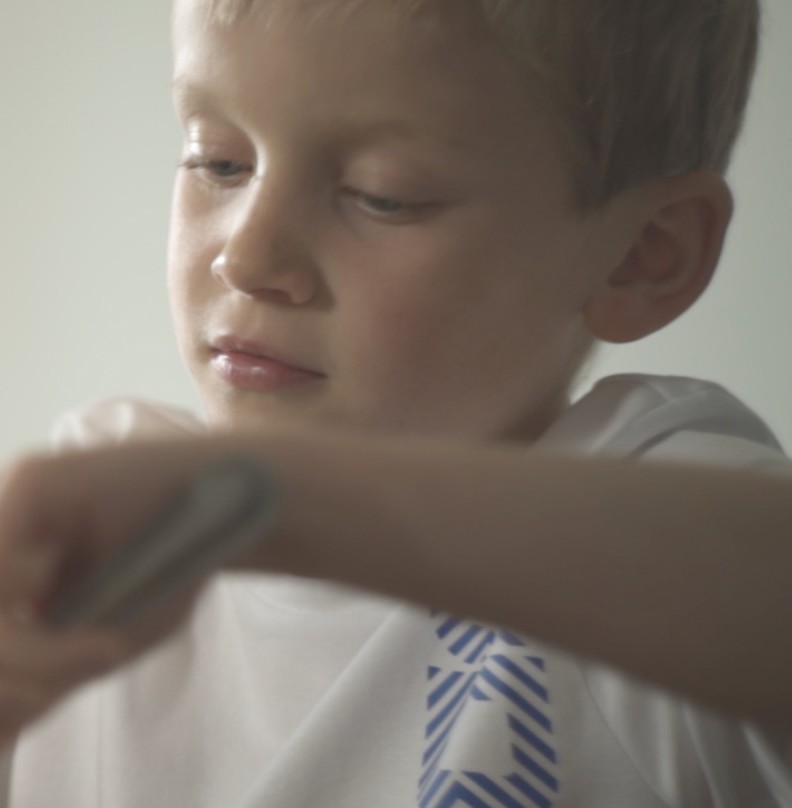 A mild curry option for a sensitive palate. A great way to introduce kids to curry. Can be combined with rice or *cauliflower rice (see side recipes)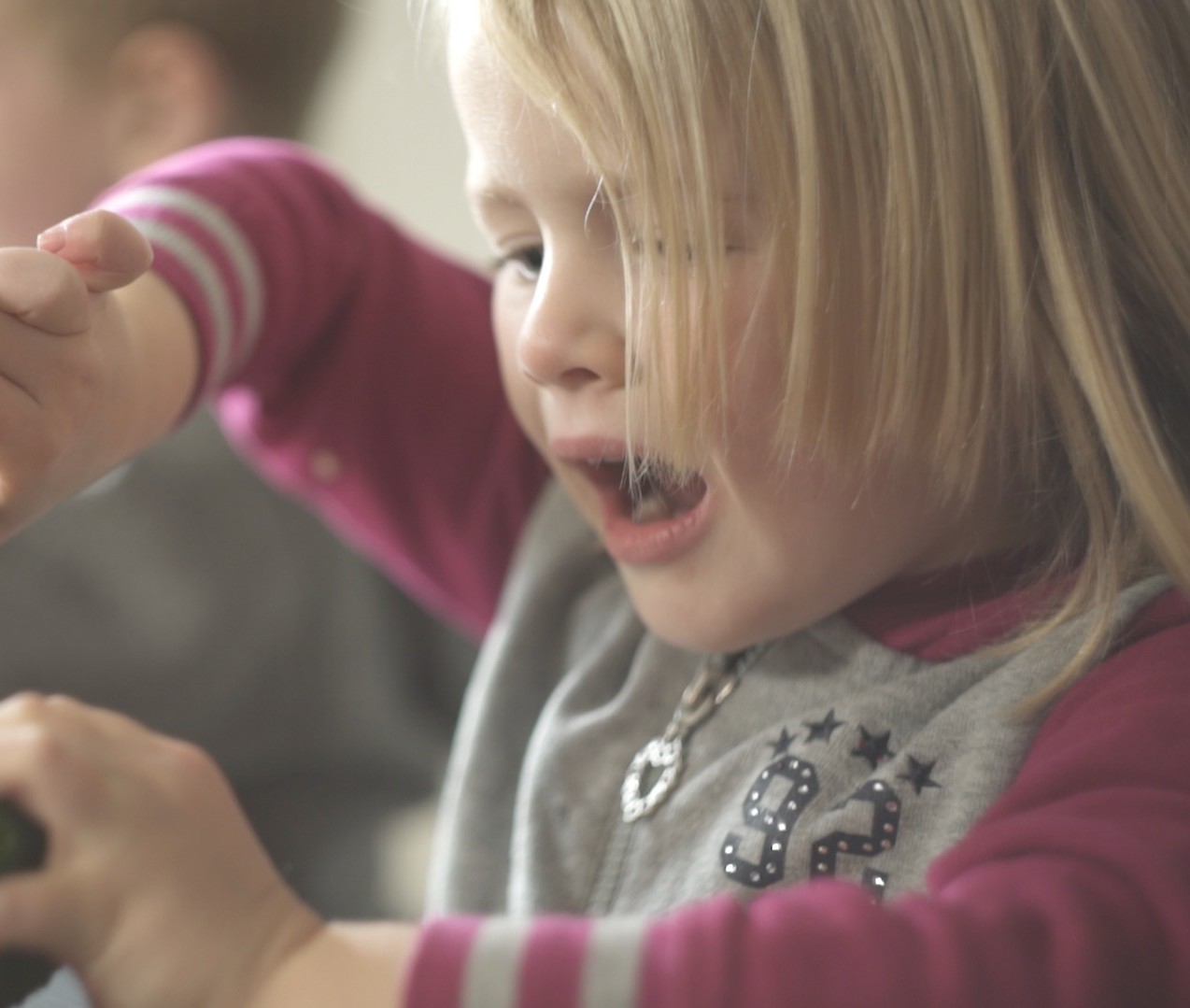 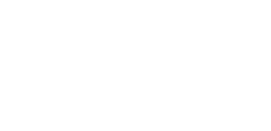 A simple family meal that everyone can enjoy together. Serve with rice, cauliflower rice (see sides) or simply whack it in a baked potato.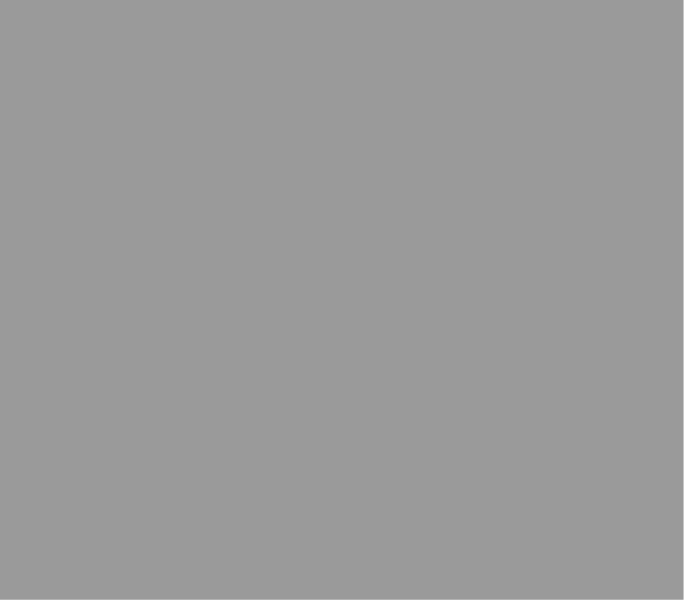 Super Salmon & LentilsMain Meal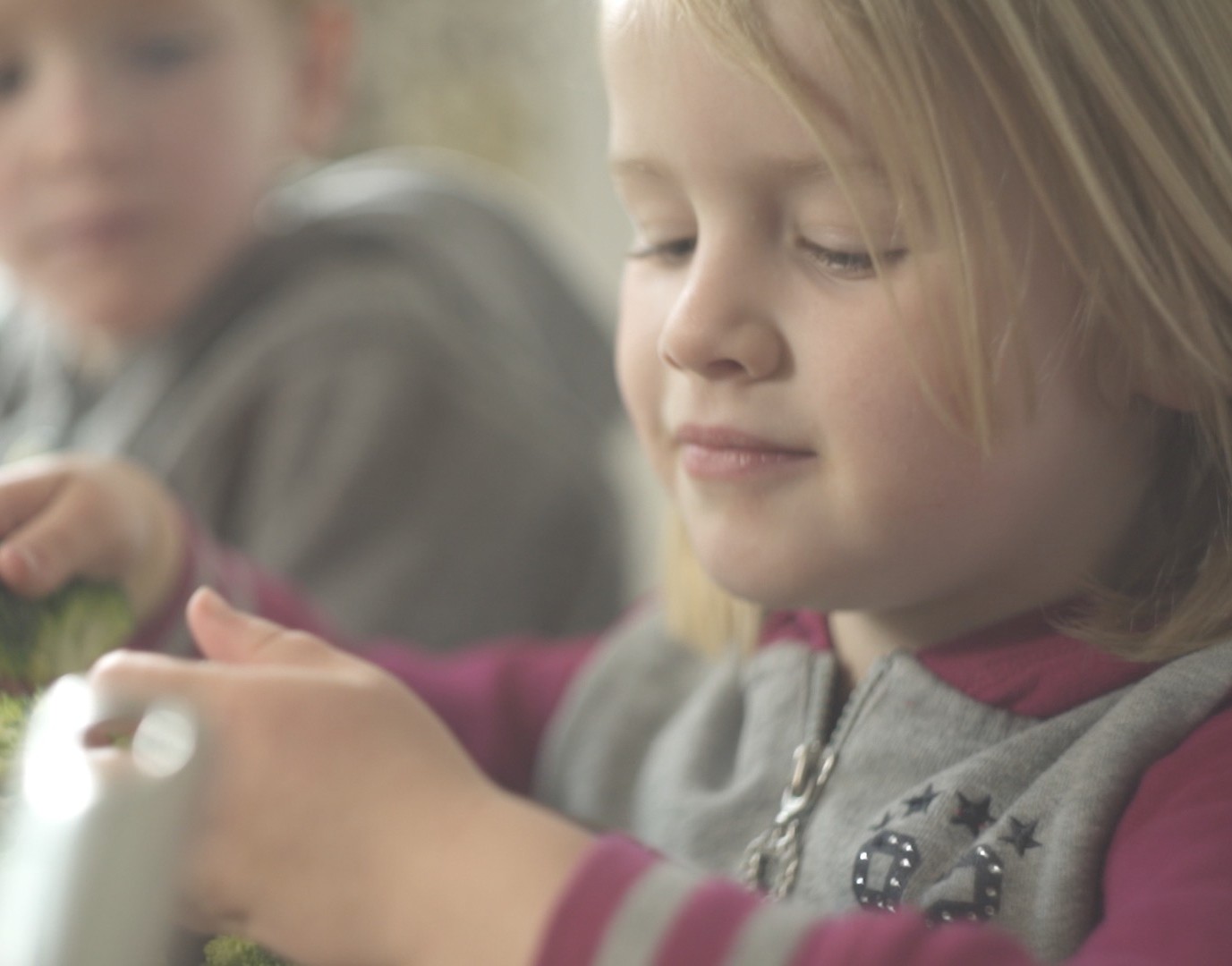 Macro info per serving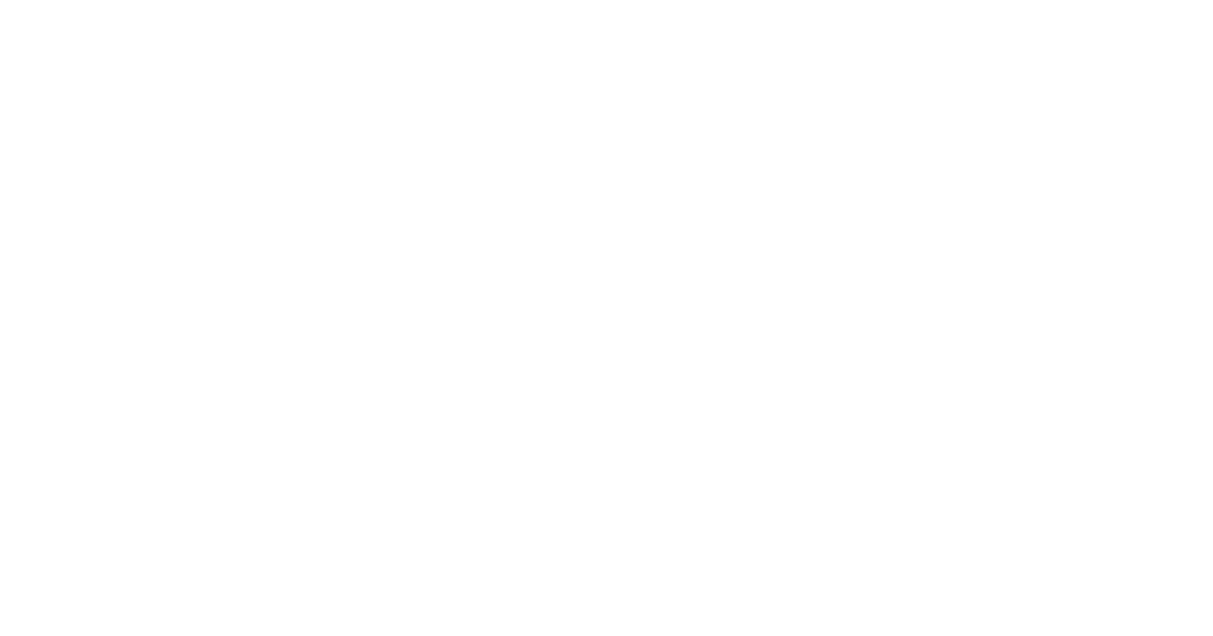 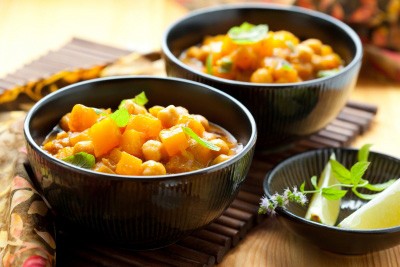 Macro info per serving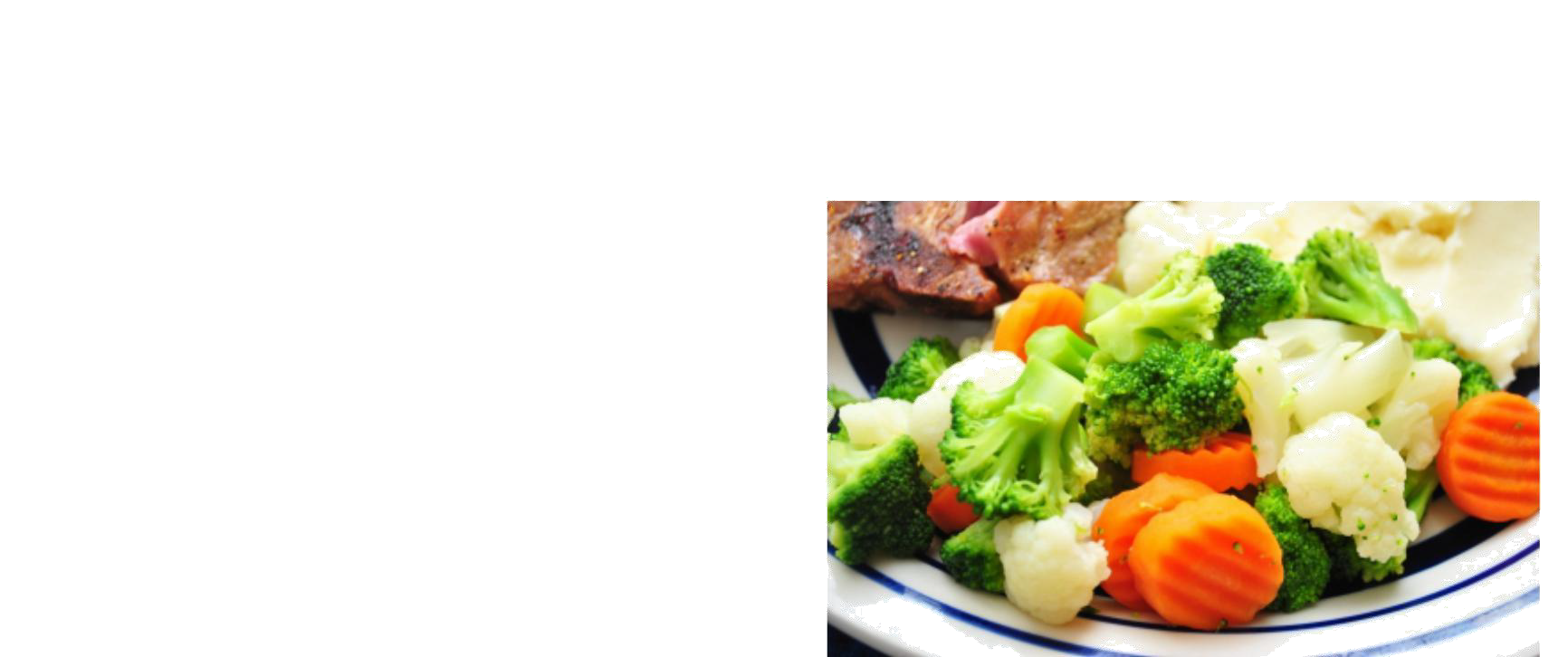 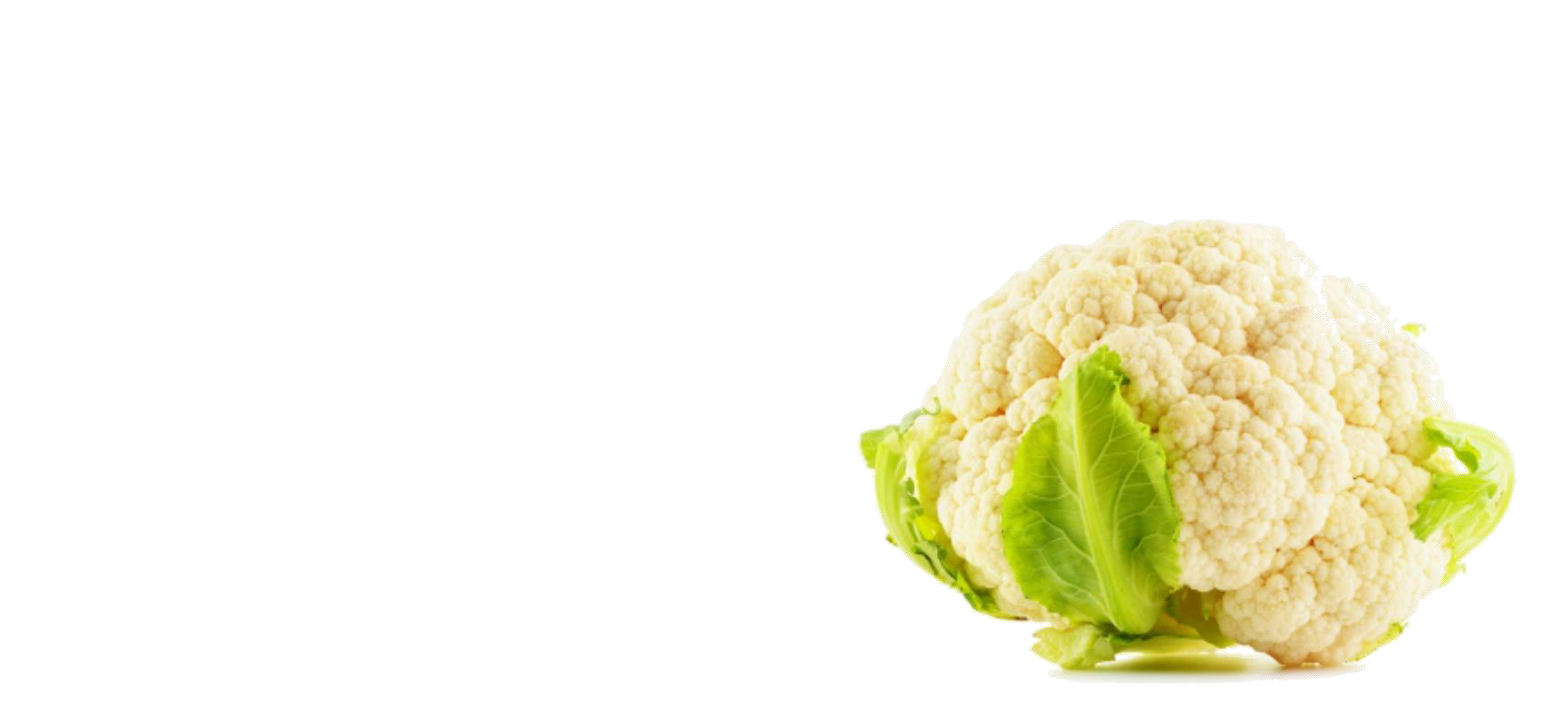 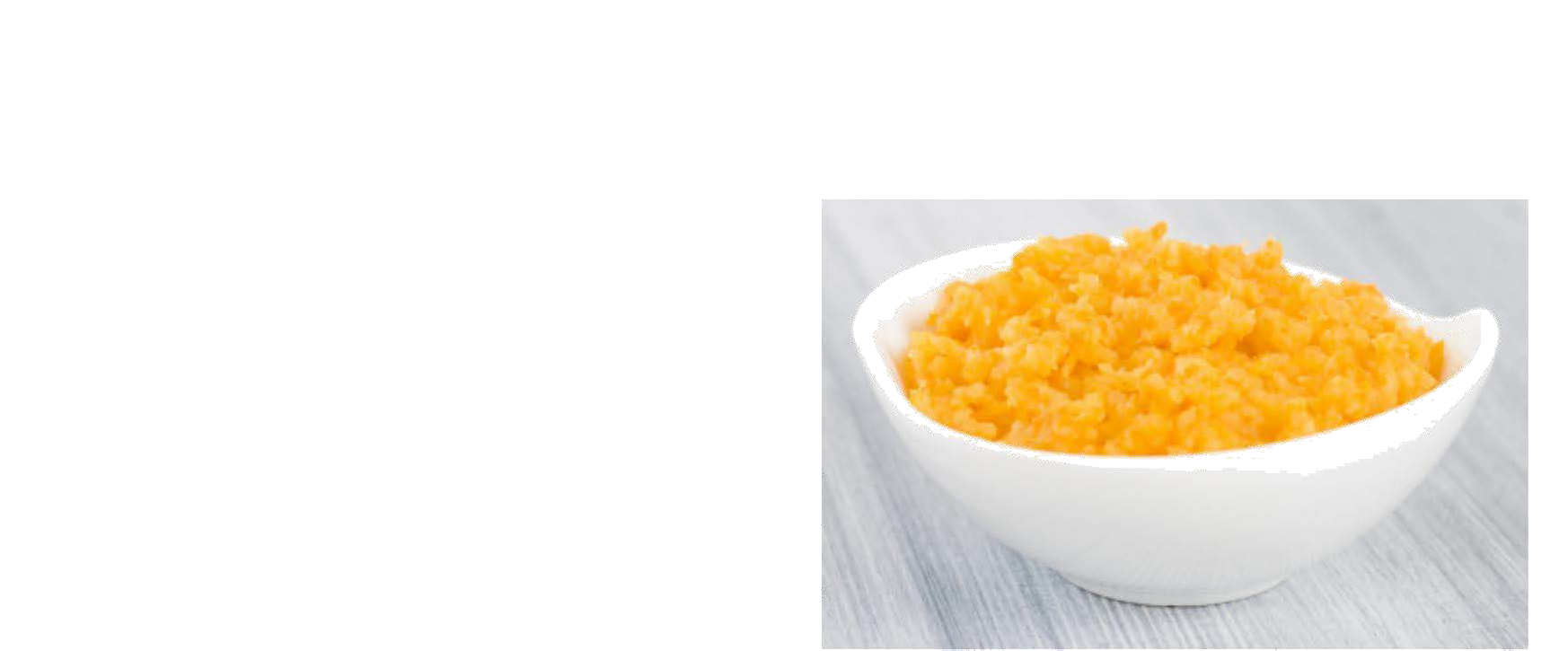 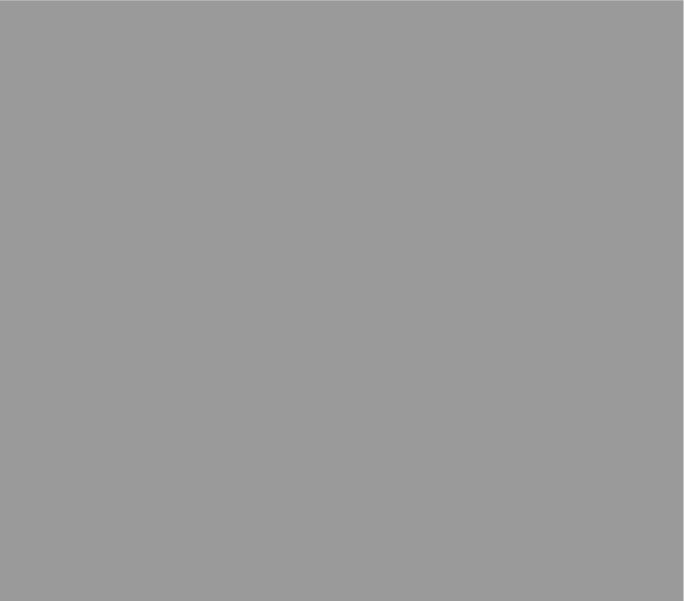 Macro info per servingCrunchy Brussels sproutsSideServes: 6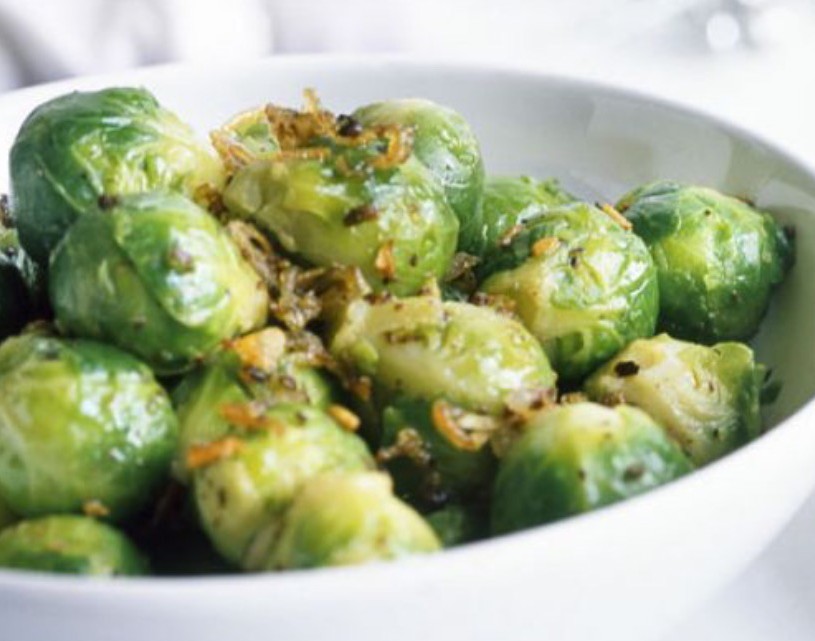 Macro info per servingThe information provided in this book should not be relied on to suggest a course of treatment for an individual.It should not be used in place of a visit to, consultation with or the advice of a doctor, or another qualified healthcare provider.Discretion and common sense should be used.Information in this book does not cover all/any aspects of medical health issues, ailments, allergies, or physical conditions or their treatment.Should you have any health care related questions, call or see your doctor or another health care provider promptly. You should never disregard medical advice or delay in seeking it because of something you have read in thisbook.Nutritional values in the meal planner / recipes are taken from third-party sources; due to differences in sizes, brands and localisation, nutritionalvalues may differ.Always double check nutritional information and use common sense.The book is provided without any warranty, and the use of the book is solely at your own risk.Before relying on the material in this book, users should independently verify the accuracy, the completeness, and the relevance for their purposes, obtaining professional advice when appropriate or applicable as the material in the book may include opinions, recommendations, or content from third parties, which may not reflect your views.By accepting and using the book and any information contained in the book you understand and acknowledge that everyone that has contributed or prepared this book disclaims any liability to you, and all such persons are not liable for losses or damages which may result through the use of the information, products, and service presented in this book or any other materials or information relating to the book.The statements in this book have not been evaluated by any external authority. The recommendations are not intended to treat or cure any disease or condition.ProteinCarbsFatEnergy224kcal5g42g4gEnergy224kcalProteinCarbsFatEnergy110kcal8g15g2gEnergy110kcalProteinCarbsFatEnergy173kcal9g14g9gEnergy173kcalProteinCarbsFatEnergy305kcal10g37g13gEnergy305kcalProteinCarbsFatEnergy204kcal10g5g16gEnergy204kcalProteinCarbsFatEnergy356kcal14g48g12gEnergy356kcalProteinCarbsFatEnergy292kcal10g27g16gEnergy292kcalProteinCarbsFatEnergy128kcal2g12g8gEnergy128kcalProteinCarbsFatEnergy217kcal15g10g13gEnergy217kcalProteinCarbsFatEnergy82kcal1.5g10g4gEnergy82kcalProtein10.5gCarbs	M31.2g7.2gEnergy323kcalMacro info per servingMacro info per servingMacro info per servingMacro info per servingMacro info per servingMacro info per servingMacro info per servingProteinCarbsFatEnergy117kcal3g20g3gEnergy117kcalProteinCarbsFatEnergy359.5kcal23.5g13.5g23.5gEnergy359.5kcalProteinCarbsFatEnergy287kcal9g20g19gEnergy287kcalProteinCarbsFatEnergy193kcal 	5g	 	32g	 	5g	Energy193kcalProteinCarbsFatEnergy212kcal19g14g12gEnergy212kcalProteinCarbsFatEnergy183kcal20g10g9gEnergy183kcalMacro info per servingMacro info per servingMacro info per servingMacro info per servingMacro info per servingMacro info per servingMacro info per servingProteinCarbsfatEnergy201kcal18g12g9gEnergy201kcalShopping & Ingredients List:Regular intake of oily fish is vital for optimal development in children. Here’s a tasty recipe both adults and kids will enjoy togetherServes: 84 tbsp. olive oilRegular intake of oily fish is vital for optimal development in children. Here’s a tasty recipe both adults and kids will enjoy togetherServes: 82 garlic cloves, mincedRegular intake of oily fish is vital for optimal development in children. Here’s a tasty recipe both adults and kids will enjoy togetherServes: 82 tsp. ginger, mincedRegular intake of oily fish is vital for optimal development in children. Here’s a tasty recipe both adults and kids will enjoy togetherServes: 81 long red chilli,Regular intake of oily fish is vital for optimal development in children. Here’s a tasty recipe both adults and kids will enjoy togetherServes: 8seeds removed and finelyRegular intake of oily fish is vital for optimal development in children. Here’s a tasty recipe both adults and kids will enjoy togetherServes: 8choppedRegular intake of oily fish is vital for optimal development in children. Here’s a tasty recipe both adults and kids will enjoy togetherServes: 81 medium white onionRegular intake of oily fish is vital for optimal development in children. Here’s a tasty recipe both adults and kids will enjoy togetherServes: 8½tsp. ground corianderRegular intake of oily fish is vital for optimal development in children. Here’s a tasty recipe both adults and kids will enjoy togetherServes: 8½tsp. ground cuminRegular intake of oily fish is vital for optimal development in children. Here’s a tasty recipe both adults and kids will enjoy togetherServes: 8200g tinned Puy lentils, rinsedRegular intake of oily fish is vital for optimal development in children. Here’s a tasty recipe both adults and kids will enjoy togetherServes: 8and drainedRegular intake of oily fish is vital for optimal development in children. Here’s a tasty recipe both adults and kids will enjoy togetherServes: 82.5 large ripe plum tomatoes,Regular intake of oily fish is vital for optimal development in children. Here’s a tasty recipe both adults and kids will enjoy togetherServes: 8finely choppedRegular intake of oily fish is vital for optimal development in children. Here’s a tasty recipe both adults and kids will enjoy togetherServes: 8400ml vegetable stockRegular intake of oily fish is vital for optimal development in children. Here’s a tasty recipe both adults and kids will enjoy togetherServes: 8For the Salmon:Regular intake of oily fish is vital for optimal development in children. Here’s a tasty recipe both adults and kids will enjoy togetherServes: 8800g salmonRegular intake of oily fish is vital for optimal development in children. Here’s a tasty recipe both adults and kids will enjoy togetherServes: 84 tbsp. olive oilRegular intake of oily fish is vital for optimal development in children. Here’s a tasty recipe both adults and kids will enjoy togetherServes: 8100g beetroot, cookedRegular intake of oily fish is vital for optimal development in children. Here’s a tasty recipe both adults and kids will enjoy togetherServes: 8100g mixed salad leavesRegular intake of oily fish is vital for optimal development in children. Here’s a tasty recipe both adults and kids will enjoy togetherServes: 8Handful of parsley to garnishRegular intake of oily fish is vital for optimal development in children. Here’s a tasty recipe both adults and kids will enjoy togetherServes: 8MethodPreheat the oven to Gas Mark or 200°C. Heat the vegetable oil in a large frying pan and fry the garlic, ginger, chilli and onion on a medium heat for 3-4 minutes.Then, mix in the ground coriander and ground cumin. Throw in the Puy lentils, tomatoes and vegetable stock. Bring the mixture to the boil, then turn down the heat and simmer for 5  minutes.Heat a non-stick frying pan on a high heat. Pour in the olive oil and cook the salmon, skin side up, in the frying pan for 5 minutes. Then, transfer the salmon onto a baking tray and roast in the preheated oven for 6-8  minutes.Remove from the oven and take off the skin before serving. Once the salmon is cooked, plate up by popping pop some lentils in a large bowl, and top with the salmon, some chopped beetroot and some mixed  greensGarnish with some fresh parsley.MethodPreheat the oven to Gas Mark or 200°C. Heat the vegetable oil in a large frying pan and fry the garlic, ginger, chilli and onion on a medium heat for 3-4 minutes.Then, mix in the ground coriander and ground cumin. Throw in the Puy lentils, tomatoes and vegetable stock. Bring the mixture to the boil, then turn down the heat and simmer for 5  minutes.Heat a non-stick frying pan on a high heat. Pour in the olive oil and cook the salmon, skin side up, in the frying pan for 5 minutes. Then, transfer the salmon onto a baking tray and roast in the preheated oven for 6-8  minutes.Remove from the oven and take off the skin before serving. Once the salmon is cooked, plate up by popping pop some lentils in a large bowl, and top with the salmon, some chopped beetroot and some mixed  greensGarnish with some fresh parsley.MethodPreheat the oven to Gas Mark or 200°C. Heat the vegetable oil in a large frying pan and fry the garlic, ginger, chilli and onion on a medium heat for 3-4 minutes.Then, mix in the ground coriander and ground cumin. Throw in the Puy lentils, tomatoes and vegetable stock. Bring the mixture to the boil, then turn down the heat and simmer for 5  minutes.Heat a non-stick frying pan on a high heat. Pour in the olive oil and cook the salmon, skin side up, in the frying pan for 5 minutes. Then, transfer the salmon onto a baking tray and roast in the preheated oven for 6-8  minutes.Remove from the oven and take off the skin before serving. Once the salmon is cooked, plate up by popping pop some lentils in a large bowl, and top with the salmon, some chopped beetroot and some mixed  greensGarnish with some fresh parsley.ProteinCarbsFatEnergy298kcal23g11g18gEnergy298kcalProteinCarbsFatEnergy3g37g6g206kcal